NAGYKOVÁCSI NAGYKÖZSÉG ÖNKORMÁNYZATAÜGYRENDI BIZOTTSÁGELNÖKEMEGHÍVÓNagykovácsi Nagyközség ÖnkormányzatÜgyrendi bizottságának üléséreAz ülés helye: 		Öregiskola Közösségi Ház és KönyvtárIdőpontja: 		2022. október 17. (hétfő) 17 óra Napirend: Nyílt ülés:Igazgatási szünetről szóló rendelet megalkotása E – 99Előterjesztő: Kiszelné Mohos Katalin polgármesterElőadó: Grégerné Papp Ildikó jegyzőTárgyalja: ÜBDöntés a Nagykovácsi Polgármesteri Hivatal munka és ügyfélfogadási rendjének ideiglenes módosításáról E – 100Előterjesztő: Kiszelné Mohos Katalin polgármesterElőadó: Grégerné Papp Ildikó jegyzőTárgyalja: ÜBDöntés az Európai Bizottság Elnökének küldött levél támogatásáról E – 102Előterjesztő: Kiszelné Mohos Katalin polgármesterElőadó: dr. Halmosi-Rokaj Odett aljegyzőTárgyalja: ÜBNagykovácsi, 2022. október 13.Tegzes Endre sk.  bizottsági elnök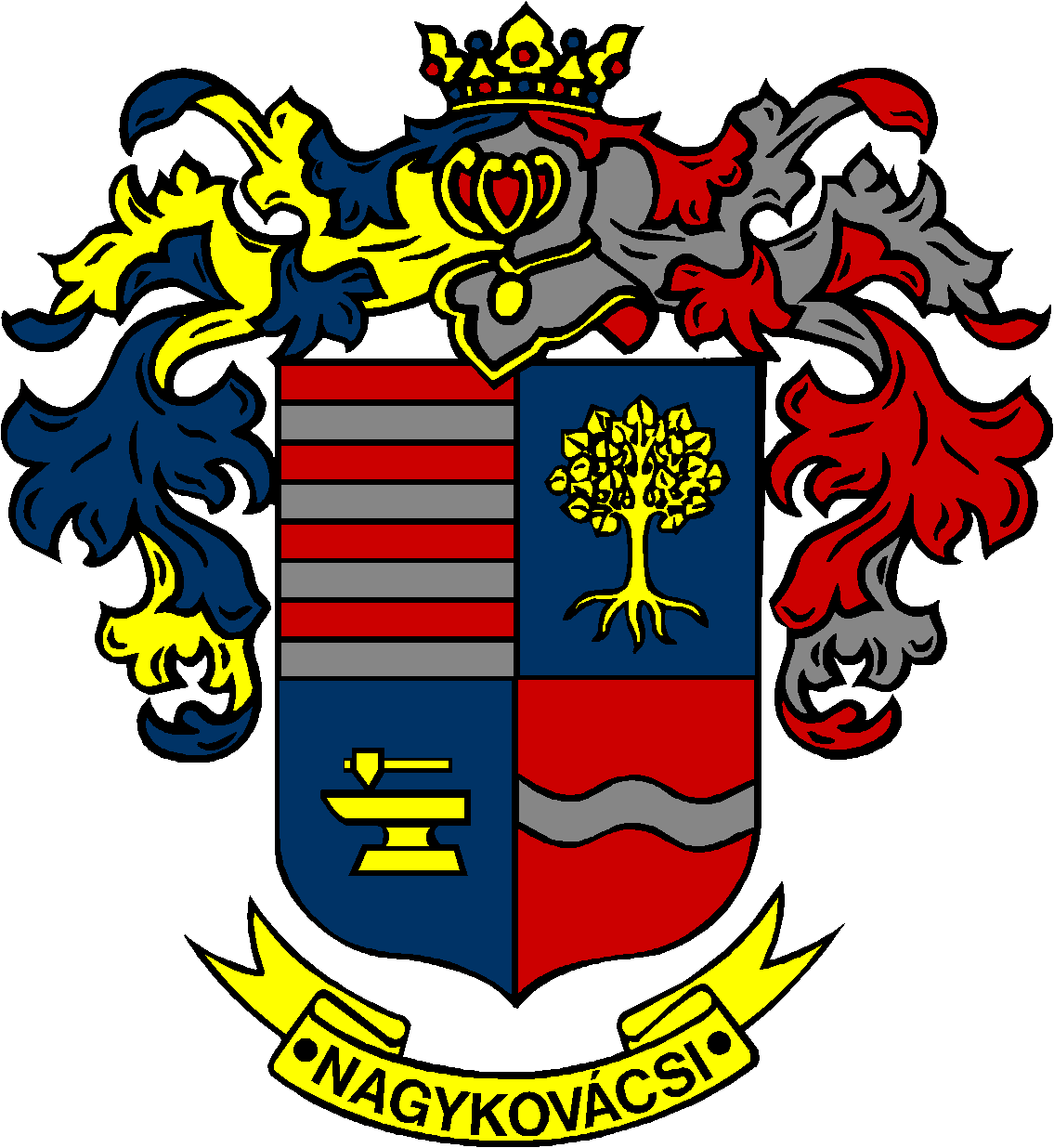 